22 апреля –                                                     Всемирный день Земли         Бог  нам Землю чистой дал,     И беречь заповедал,     Мы от Бога отступили,     Землю сильно загрязнили.     В День Земли очнитесь, люди,     Пусть Земля прекрасной будет,     Пусть повсюду и везде,     Будет мир на всей Земле.     Поздравляем с Днем Земли     И желаем ей цвести!     22 апреля 1970 года американский сенатор Г. Нельсон создал группу студентов, которые призывали население к защите окружающей среды и сохранению благоприятного климата на Земле. В последствие студенческое шествие переросло в национальное движение сначала в США, а затем распространилось и по всему миру.     Сейчас праздник имеет уже международное значение и является днем напоминания об экологических катастрофах, о том, что каждый человек может внести свой вклад в сохранение экологии на планете и быть ответственным за состояние окружающей среды вокруг себя.     22 апреля  - не просто большой, а поистине глобальный праздник – Международный день Матери – Земли (International Mother Earth Day), проводимый под эгидой ООН, - день нашего общего уютного дома.     Праздник был установлен на 63-й сессии Генеральной Ассамблеи ООН 22 апреля 2009 года (резолюция № А/RES/278, ее соавторами выступили более 50 государств-членов ООН) и отмечается, начиная с 2010 года, ежегодно 22 апреля.     В северном полушарии День Земли отмечается весной, а в Южном полушарии – осенью. Основной целью этой всемирной акции является привлечение внимания общества и каждого человека планеты к проблемам Земли, к проблемам ее окружающей среды.     День Матери-Земли 22 апреля, как и День Земли, проводимый в День весеннего равноденствия, дает возможность каждому нашему большому общему дому.     Ежегодно ученые стран мира собираются в этот день за круглым столом для обсуждения глобальных экологических проблем. В разных странах организуются самые разнообразные мероприятия и акции. Это конференции, выставки, закрвтие автомобильного движения на оживленных улицах крупных городов, уборка территории и посадка деревьев.     В России праздник отмечают с 1992 года.Традиционно Международный день Земли считается Днем общественных организаций, которые проводят в этот день различные экологические мероприятия и акции. В этот день все желающие могут принять участие в благоустройстве и озеленении своих дворов и улиц.   22 АПРЕЛЯ  - МЕЖДУНАРОДНЫЙ ДЕНЬ ЗЕМЛИПраздник «Вопрос на засыпку»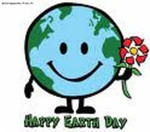 Муниципальное общеобразовательное учреждение – средняя общеобразовательная школаС. Кочетовка Аткарского района Саратовской областиУчитель географии и экологии Курочкина Елена  Алексеевна                                                    22 апреля - Международный День ЗемлиИнсценировка «Встреча микробов с ребятами»1й:  Ну вот, наконец – то мы добрались сюда, на акцию.2й:  Мы уже везде побывали. Да мы везде и есть: и в воздухе, и в воде, и в земле. А сколько нас на         руках! Мы везде присутствуем!3й:  Да, что от нас бы осталось, если бы не ребята! Они нам помогают. Без них мы никуда! Спасибо вам,       ребята!1й:  Ведь наши главные враги кто? Чистота, зеленые насаждения. Они этот … кислород вырабатывают.2й:  Помнишь, сколько они деревьев поломали, листьев, сколько оборвали, травы сколько вытоптали.        Будто стадо слонов паслось. Вот красота была!3й:  А помнишь, на мопедах гоняли! Как сели, да с ветерком, с дымом по городу! А сколько треска!       Все от нас шарахаются, а мы летим как на ракете, следом – кубы дыма. Вот здорово было!1й:  А летом мы в лес ходим. Сколько мусора нам оставляют – банок, бумаги …2й:  (перебивая) Я тоже знаю, где можно найти много мусора! Пройдись по селу. Полюбуйся какая        красота! Особенно возле магазина, ветучастка, на берегу пруда.3й:  Я так думаю: всем, кто нам помогает, медали нужно вручить. Без них мы бы пропали. Неси медали!1й:  А вы, ребята, руки не мойте, деревья ломайте, цветы топчите, мусор бросайте в окна. Ведь чистота          - наш враг!  (Пытается вручить зрителям медали. Входит уборщица с ведром и шваброй)Уб:  Ой, сколько грязи! А микробов! Нужно срочно убрать (смахивает пыль, протирает пол, микробы         убегают) Не надо мусорить! Вы слышите? Не надо мусорить!                                                                         За генеральную уборку	Пора приняться на Земле!Что в говорильне нашей толку?Природа плачет о себе!Сумеют выжить только крысы,Чертополох и таракан.Ворона даже будет лысой!Приятно ль жить с такими нам?Эколог – друг, защитник жизни, -Все человечество любя,Не дай пропасть родной Отчизне,Мы будем слушаться тебяБог нам землю чистой дал,
И беречь заповедал,
Мы от Бога отступили,
Землю сильно загрязнили.

В День Земли очнитесь, люди,
Пусть Земля прекрасной будет,
Пусть повсюду и везде,
Будет мир на всей Земле.

Поздравляем с Днём Земли
И желаем ей цвести!1-я ведущая: Здравствуйте, дорогие ребята! Здравствуйте, уважаемые учителя! Здравствуйте, наши зрители! Все мы с вами живем в великой огромной стране - России. 

2-я ведущая: Все мы очень любим нашу страну, и, конечно же, мы любим свое село. Но, к сожалению, не все жители нашего села берегут окружающую природу, красоту наших лесов и полей

1-я ведущая: Здесь знает каждый, ты и я!
Природу обижать нельзя!
Так скажем дружно раз, два, три,
Откроем праздник - День Земли!                                                                      Ход игрыРебята, мы с вами сейчас поиграем в игру «Вопрос на засыпку»  - поговорим с вами о том, как нужно заботиться о природе, что нужно сделать, чтобы красота ее не угасла. Все любите природу? Молодцы!Игра пройдет в несколько раундов. За каждый правильный ответ, вы получите жетончик с логотипом «Земля», он будет равен 10 секундам времени, это время вам пригодиться для выполнения главного задания.I раунд «Увлечения». Можете вы по голосу узнать братьев меньших ?1. Лисица что делает?    1. Лает.               2. Пищит.       3. Мяукает. 2. Олень что делает?    1. Мычит.          2. Скулит         3. Трубит3. Филин:    1. Заливается.     2. Охает.          3. Ухает.4. Змея ...    1. Говорит.         2. Шипит.             3. Поет                                                   ВЕСЕЛАЯ ПЕРЕМЕНКАПрошу команд выйти на игровое поле, постройтесь друг за другом, сейчас мы поиграем в игру «Это мой дом»Игра «Это мой дом».
Если жилище птиц, зверей, насекомых названо правильно, то  поднимайте  руки «домиком» над головой, если нет - топайте.

У насекомых, птиц, зверей - так же, как и у людей,-
Есть различные дома, их вам перечислю я.
Вы внимательно следите и ошибки все найдите.1 команда.                                                                В хатке бобр проживает…(д)
В будке ежик отдыхает…  (т)
Свили ласточки гнездо…  (д)
С дуплом белке повезло…(д)
Логово - для волка дом…  (д)
Норка выбрана котом…    (т)
В улей пчелы мед несут… (д)
2 командаВ ракушках страусы живут…(т)
Скворечник-домик для скворца…(д)
Берлогу выбрала овца…(т)
И муравейник муравьи
Построить для себя смогли…(д)
Аквариум - дом для зайчат…  (т)
А щели насекомых защитят…(д)
Мы с вами поиграем и потом
К себе в пещеру весело пойдем…(т)II раунд «Культпоход».  Любите ли вы читать книги?Задание:  назовите писателя, подарившего тебе такого замечательного другаКот Базилио – А. ТолстойКонёк – Горбунок – П. ЕршовПантера Багира – Р. КиплингШарик из Простоквашино – Э. УспенскийОбезьянка Анфиса - , УспенскийГадкий утёнок – Г.Х. АндерсенКошечка Ю-Ю – А.КупринЗолотой Петушок – А.С.ПушкинЛягушка – путешественница – В.ГаршинСеребряное копытце – П.БажовПятачок – А.Милн, Б. ЗаходерМолодцы!!!                                                           ФИЗКУЛЬТПРИВЕТСейчас мы проверим, как вы знаете правила поведения в лесу. Для этого поиграем с вами в игру «Если я приду в лесок». Я буду говорить вам свои действия, а вы отвечать, если я буду поступать хорошо, говорим "да", если плохо, то все вместе кричим "нет"! 
1 команда                                                                              2 команда                                                                                          
Если я приду в лесок
И сорву ромашку? (нет)

Если съем я пирожок
И выброшу бумажку? (нет)

Если хлебушка кусок
На пеньке оставлю? (да)

Если ветку подвяжу,                                                                                                                                                                   
Колышек подставлю? (да)

Если разведу костер,
А тушить не буду? (нет)

Если сильно насорю
И убрать забуду. (нет)

Если мусор уберу,
Банку закапаю? (да)

Я люблю свою природу,
Я ей помогаю! (да)III раунд «Магический цилиндр»            Это растение обладает противовоспалительным, ранозаживляющим действиями? Кора этого дерева  используется для окраски, например, тканей; эфирные масла, содержащиеся в листьях, используются в парфюмерии, для отдушки; свежие плоды используют для приготовления наливок; порошок из сухих плодов используют в приготовлении киселей, используют в качестве начинки для пирогов, а также добавляют в муку, для придания хлебопекарным изделиям аромата.    В плодах этого дерева содержатся дубильные вещества, помогающие при желудочно-кишечных расстройствах. Широко известно применение  в народной медицине – отвар коры, например, использовали при болезни глаз; в виде настойки применяли при ревматизме. В годы Великой Отечественной войны, сок плодов растения  применяли при лечении ран (веточка черёмухи)                                     ОТДОХНЕМ В ЗЕЛЕНОЙ АПТЕКЕ. Ответьте на вопрос. Найти картинку и принести её членам жюри….Любимая трава кошек? Что ею лечат? (Валериана; болезни сердца и нервной системы)Назовите растения, у которых лекарственными считаются цветы (календула, ромашка, липа и проч.)Назовите растения, у которых лекарственными считаются плоды. (Смородина, малина, шиповник и проч.)Назовите растения, сок которого помогает избавиться от бородавок. (Чистотел)Какое растительное масло способствует укреплению и росту волос? (репейное масло)                                                          СПЕЦЗАДАНИЕВопрос для наставников. А ваши наставники это ваши классные руководители. Кто вперед поднимет руку, тот и будет отвечать на вопрос. Какие птицы всю жизнь верны друг другу (не лебеди, не голуби, а галки)Почему страус прячет голову в песок (горячий песок помогает ему избавиться от паразитов)VI «Финальный раунд»А теперь подсчитайте сколько жетонов вы набрали за игру, за каждый жетон дается 10 секундГоловоломка «Дерево»На рисунке зашифрована пословица о бережном отношении к окружающему миру. Расшифруйте ее. Как вы понимаете эту пословицу?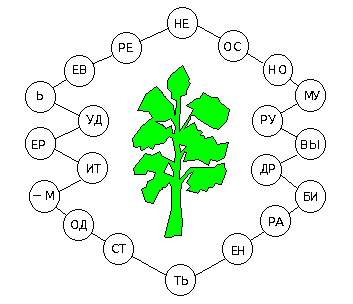 Ответ. Не мудрено дерево срубить – мудрено вырастить. (Читать следует по часовой стрелке, «перепрыгивая» через слоги.)